2021 Bond County SmallBusiness Grant ProgramGuidelines and Application Applications process open: October 8, 2021Applications due: November 5, 2021 @ 4:00 pmThe Bond County Board, with assistance of the Bond County Treasurer, will review applications and recommend awarding of grants based on the availability of funding and evaluation of the eligibility criteria and required submissions set out below. Please complete the entire application.Applications will be accepted beginning October 8, 2021. For consideration applications must be received by Friday, November 5,2021 @ 4:00 pmProgram OverviewThe purpose of the Bond County Small Business Grant (BCSBG) program is to help businesses that are located within Bond County to remain viable following the COVID-19 pandemic. The Bond County Board has authorized funding of this grant through the America Rescue Plan Act funds of the County. The County believes small businesses are a very essential part of our business and culture community and realizes the significant financial impact COVID-19 has had on them. Simply put, they are our most vulnerable businesses and in need of financial assistance.This grant is intended to help cover losses suffered which are not covered by the federal government’s “Paycheck Protection Program” or other sources of State or Federal COVID-19 relief funding.  The award amount can not be more than the loss suffered by the business.  Amount awarded will depend on the total overall request received, but will be based on the amount of loss of the business less any PPP loans or other Covid related grants received. (ie those business with a greater loss will receive a greater portion of the funds allocated for the program)DefinitionsSmall business: Generally, a small business is defined as a business who employs less than 20 full-time employees or the equivalent weekly hours of 20 full-time employees.Brick and Mortar: A physical business address that is a separate location than the primary residence of the business owner with the exception of home based salon/barbershop and home based daycare.EligibilityTo be eligible for the BCSBG program, a business (profit or non-profit) must meet the following criteria:Operate out of a brick-and-mortar location. One grant per brick and mortar location.Meet the definition of small business.Must be legally capable of entering into a binding contract. A Grant Agreement with Recapture will be required that will obligate the business to repay the grant if program rules are not followed.Must remain open for one-year following the grant award.Must have been open before January 1, 2020 and is still open.FundingGrant amount will not exceed the actual loss sustained. All eligible applicants will receive a  maximum of $25,000.  Actual loss incurred may not be fully granted based upon the total amount of application received.The grant is intended to fund the actual loss sustained not funded by any other program.Funding SourceAmerican Rescue Plan Act funds.  $100,000 is allocated to businesses in the Tourism Industry and $100,000 is allocated to all other small businesses.Application ReviewApplications will be reviewed for recommendation by the County Board and the County Treasurer. Grant applications must meet the “eligibility” requirements and receive a majority “yes” vote.FOR FURTHER INFORMATION and TECHNICAL ASSISTANCE:Contact Colleen Camp, Bond County Treasurer at 618-664-0618 or treasurer@bondcountyil.comTo be considered, applications must be received in the Bond County Treasurer’s Office, 206 W Main St, Greenville, IL 62246 no later than 4:00 pm, on Friday, November 8, 2021. Applications may also be emailed to treasurer@bondcountyil.com. Thank you!2021 Bond County SmallBusiness Grant ProgramApplicationPlease complete the entire application and attach additional documents as needed. The completed application should be returned to: treasurer@bondcountyil.comDo you operate your business out of a brick-and-mortar facility separate from your primary residence?Yes	No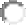 Do you have less than the equivalent of 20 full time employees?Yes	NoDid you receive a Paycheck Protection Program loan or any other State or Federal COVID-19 Relief funding programs? If yes, please specify which and the amount.Yes	NoIf you receive this grant, do you feel you will be able to remain open for at least 1 year? Use the space below if you need to explain furtherYes	NoIf you receive this grant, what expenses will the funds be used for? Copies of expenses up to the amount of the award will be required if you are awarded a grant. Operating expense, Covid mitigation expense and planned capital improvements which were postponed due to the pandemic are eligible expenses. Please include the following with your application:Applicant W-9Tax Forms for 2019 and 2020One Bank Statement from April 2020 – December 2020One Bank Statement from January 2021 – August 2021Applicant Name / TitleBusiness NameEIN NumberBusiness AddressPhone NumberEmail